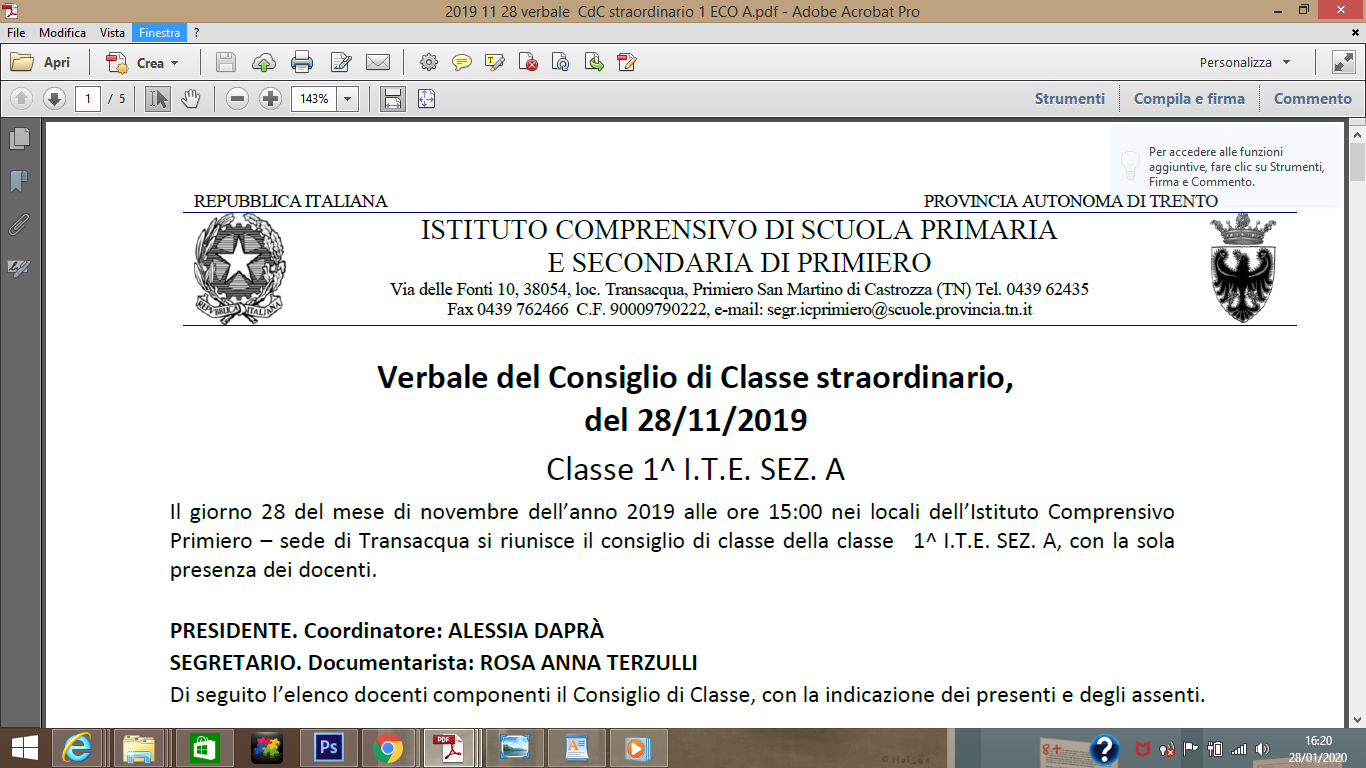 CONTRATTO FORMATIVOIl seguente accordo, stipulato tra l’Istituto di Istruzione Superiore di Primiero, rappresentato dal Dirigente Scolastico Chiara Motter, l’alunno/a	della classe…………… indirizzo ……..………………………………… anno scolastico .……….……….. e i genitori dell’alunno/a viene sottoscritto al fine di promuovere un clima di reciproca collaborazione in merito all’esperienza di mobilità studentesca per l’anno scolastico	e per valorizzare lepotenzialità e favorirne la ricaduta nell’iter formativo dello studente.Premesso che l’alunno/a	frequenterà un anno di studiocorrispondente al IV anno in ………………………………………………. presso	………...…tramite l’organizzazione ………………………………………………………………………………………………...Le parti concordano il seguente“CONTRATTO FORMATIVO”Lo studente si impegna afrequentare regolarmente, con interesse e partecipazione, la scuola ospitante all’estero;mantenere nella scuola all’estero un comportamento corretto e rispettoso dei luoghi e delle personetenere i rapporti con l’Istituto di Istruzione Superiore di Primiero tramite comunicazioni di posta elettronica indirizzate al Docente tutor ………………………………………………………………………………………………e-mail ……………………………………………………………………………………………………………….…………………………………comunicare, appena possibile, il nominativo ed indirizzo e-mail del Dirigente Scolastico o di un referente della scuola estera, i programmi di studio e le materie scelte presso la scuola ospitante al Docente tutor, avendo cura di scegliere discipline e corsi coerenti al piano di studi dell’Istituto di provenienza;consegnare la documentazione di prove, test e ogni altra testimonianza di attività didattica curricolare ed extracurricolare svolta nell’Istituto ospitante o presso altri Enti all’estero, dei programmi e di altre eventuali forme di valutazione, da inserire nel dossier/portfolio;richiedere alla Scuola ospitante e trasmettere tempestivamente, a conclusione della sua esperienza, la documentazione utile al riconoscimento degli studi compiuti all’estero, inclusa la valutazione finale delle singole discipline seguite presso la Scuola ospitante;sostenere, al suo rientro, i momenti di accertamento sui contenuti indicati dal Consiglio di classe di provenienza e secondo le modalità da esso definite; in particolare per chi frequenta un intero anno all’estero il colloquio e le prove di verifica si svolgeranno nel mese di settembre;prendere visione di quanto deliberato dal Collegio dei Docenti in merito al quarto anno all’estero.Il Dirigente Scolastico si impegna a:incaricare un docente del Consiglio di Classe come tutor cui lo studente e la famiglia possano far riferimento durante il periodo di studio all’estero;concordare con il Consiglio di Classe i tempi e le modalità per l’accertamento e per gli eventuali recuperi nonché per l’attribuzione del credito scolastico.Il Consiglio di classe si impegna a:contattare, tramite il Tutor, lo studente ed il Dirigente Scolastico o il referente della scuola estera per aggiornamenti sulle attività della classe di provenienza e l’eventuale invio di materiale didattico;indicare i contenuti irrinunciabili delle singole discipline curricolari il cui apprendimento sarà da accertare al rientro dello studente, anche in relazione alle materie che lo studente sceglierà nella Scuola ospitante;concordare con il Dirigente i tempi e le modalità per l’accertamento e per le eventuali iniziative per favorire un positivo reinserimento; entro la prima settimana di settembre il Consiglio di Classe prenderà in visione la documentazione dello studente e delibererà le materie oggetto di accertamento, le modalità e le date di recupero;nello scrutinio di gennaio dell’anno scolastico successivo esprimerà una valutazione globale che tenga conto:della valutazione espressa dall’istituto estero;della valutazione espressa dai docenti che hanno effettuato gli accertamenti disciplinari al rientro;della valutazione dell’intera esperienza in una prospettiva interculturale come momento formativo e di crescita, utilizzando anche eventuale altra documentazione contenuta nel dossier;acquisire e valutare le attività didattiche, curricolari ed extracurricolari, svolte presso la Scuola ospitante a patto che siano descritte e documentate e rispondano ai criteri stabiliti in merito dall’Istituto.La famiglia si impegna a:curare con particolare attenzione gli atti burocratici;mantenere contatti con il Tutor per aggiornarlo sull’andamento dell’esperienza all’estero del/la proprio/a figlio/a;collaborare al passaggio di informazioni.Primiero San Martino di Castrozza, ……………………………………………………Il Dirigente Scolastico	………………………………………………………L’alunno/a	………………………………………………………I genitori	………………………………………………………………………………………………………………COGNOME E NOME DELL’ALUNNO/ACLASSEPROGRAMMA E DESTINAZIONE/ASSOCIAZIONEDI RIFERIMENTODATA INIZIO DEL SOGGIORNODATA DI CONCLUSIONE DEL SOGGIORNONOME DOCENTE TUTORE-MAIL DOCENTE TUTORNOME E INDIRIZZO SCUOLA OSPITANTE